ATIVIDADES PARA A SEMANA DE  22 A 26 DE MARÇONOME COMPLETO:________________________________________________________# NA PARLENDA DA GALINHA DO VIZINHO PINTE A PALAVRA BOTA NA COR AMARELA E OS NÚMEROS DE 1 A 10 DE VERDE.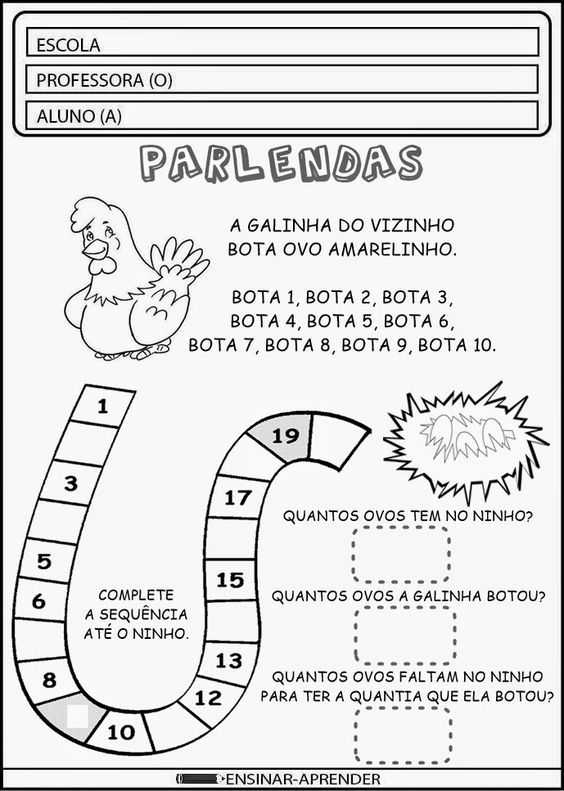 # DESENHE E PINTE OS OVOS NOS CONJUNTOS DE ACORDO COM O NÚMERO SOLICITADO:A GALINHA DO VIZINHO BOTA OVO AMARELINHO. BOTA: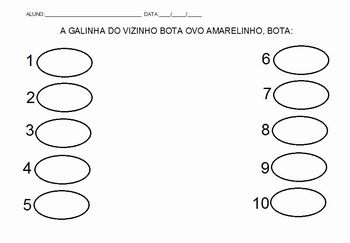 # VAMOS SOMAR: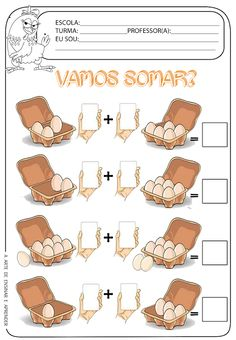 # NO LIVRO DE MATEMÁTICA FAÇA A PÁGINA 26.# PINTE, RECORTE E COLE OS OVOS NA ORDEM CRESCENTE: 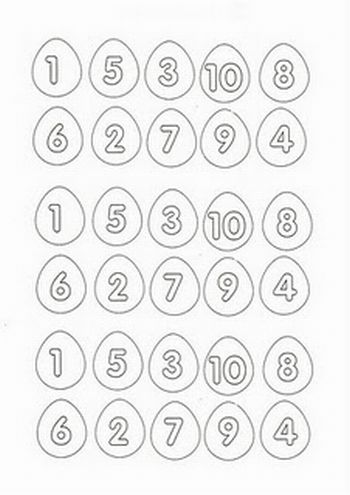 Escola Municipal de Educação Básica Augustinho Marcon.Catanduvas, março de 2021.Diretora: Tatiana Bittencourt Menegat. Assessora Técnica Pedagógica: Maristela Apª. Borella Baraúna.Assessora Técnica Administrativa: Margarete Petter Dutra.Professora: Leda Maria de Almeida.Aluno(a): ______________________________________________1º ano 01 e 02.